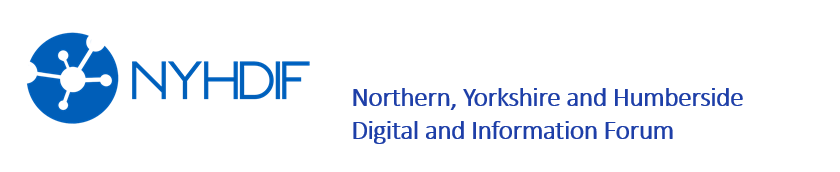 MINUTES OF THE FORUM MEETING 19th January 2024VirtualWelcome and apologies.James Rawlinson, Chair, welcomed everyone to the meeting.There were no matters arising from the previous meeting.Essential Partner and Member updatesCaroline Booth – Skills Development NetworkWorkforce Data Collection (NHSE) Christine (NW) to issue templates via the SDN website and in Excel format by end of JanOrganisations to submit data as at 29th FebruarySubmissions to be completed by 2nd April.Organisations will have February to understand the requirement and prepare the data and enlist the help of colleagues, where required.  March to complete collection and submit via the SDN website - to complete by 2nd April.  The only data being collected at this stage is headcount and band for each of the roles identified.SDN will receive funding to help them support the organisations.Regional Digital Workforce plans - NE and Y&HAs NHSE have NE & Y&H as a single region and therefore the same Regional Director of Digital Transformation, it was agreed Y&H would work with the NE around common themes but will have separate objectives and deliverables for each DSDN. Courses/Events 2024/25AI Bootcamp event on 27 February run by Palantir, Queen’s Hotel, Leeds - details submitted for uploading to website – closing date for bookings will be 05 FebruaryAfter attending the session, participants will have an understanding of:How AI such as Large Language Models (LLMs) can be deployed safely within health and careHands-on experience with Palantir Artificial Intelligence Platform (AIP)Matt Lutkin - Cyber Security Principal Consultant, Regional Security Lead (North East & Yorkshire)Save the date for the Digital Safety and Resilience, Please follow the link below to book your place at the inaugural NEY cyber security event on 1 March 2024. The event will be held in person at the Radisson Hotel in York from 10:00 to 16:00.  North East and Yorkshire Digital Safety & Resilience Cyber Event | NHS England EventsYou are welcome to forward this invitation to any Digital, Cyber, EPRR or other colleagues you feel may be interested in attending.  The HSJ article referencing the absence of ICS cyber strategies was highlighted by the Regional Security Lead and the support which will include guidance of FOI’s.A general update on the progression of Multi Factor Authentication (MFA)  on the nhs.net was given stating that all orgs are making progress but should not relax in the pursuit of 100% coverage.  External systems are also part of the MFA national policy and a discussion about how some suppliers are approaching the challenge with the National Breast Screening Service being a potential model of good practice.Yinka Makinde - Workforce plan aiming to be published in the next couple of months. Work ongoing on regional plans.NHS England, Steve Firman:Expect EPR funds release soonRefreshed ‘What Good Looks Like’ frameworkThere will be a new DMADigital workforce plans are linked to the ‘What Good Looks Like’ frameworkEmerging LeadersJames Rawlinson - opened the discussion on emerging leaders in the digital space, he reported that NYHDIF had had excellent feedback on the sessions at the conference from this group.  He asked if a NYHDIF spin off group would be a good idea and how could NYHDIF help?  Most initiatives for developing managers do not focus on digital. In general, lots of support and we will look at testing the development a network.  ACTION: NYHDIF Management Committee to progressKathryn Perera - Director of NHS HorizonsAsked for feedback and comments on the development of national improvement board and building on what is already there.  This will be fed back to the national improvement board. Contact Kathryn.Perera@nhs.net Guest Supplier  - Palantir – Paul Howells, Director Health and CareContact - phowells@palantir.com for further information.Next Meeting: To be held at McKinley Room, Xscape, Snowzone, Colorado Way, Glasshoughton, Castleford WF10 4TAFriday 15th March 2024.Attendance list: 